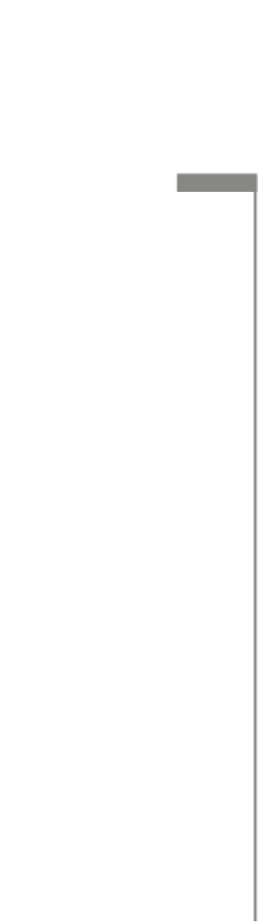 Technická správa komunikací hl. m. Prahy, a.s. se sídlem Řásnovka 770/8, Staré Město, 110 00 Praha 1IČO: 03447286DIČ: CZ03447286zapsaná v obchodním rejstříku vedeném Městským soudem v Praze, spis. zn.  B, 20059zastoupena:	[bude doplněno]zastoupena:	[bude doplněno]bankovní spojení: PPF banka a.s., č. ú. 2023100003/6000(„Objednatel”)a 	[bude doplněno]se sídlem	[bude doplněno]IČO:	[bude doplněno]DIČ:	[bude doplněno]zápis v obchodním rejstříku:	[bude doplněno]bankovní spojení:	[bude doplněno]zastoupena:	[bude doplněno]a 	[bude doplněno]se sídlem	[bude doplněno]IČO:	[bude doplněno]DIČ:	[bude doplněno]zápis v obchodním rejstříku:	[bude doplněno]bankovní spojení:	[bude doplněno]zastoupena:	[bude doplněno]a[bude doplněno]se sídlem	[bude doplněno]IČO:	[bude doplněno]DIČ:	[bude doplněno]zápis v obchodním rejstříku:	[bude doplněno]bankovní spojení:	[bude doplněno]zastoupena:	[bude doplněno](každý samostatně „Poskytovatel“, společně „Poskytovatelé“)(Objednatel a Poskytovatelé také společně „Smluvní strany“ a jednotlivě „Smluvní strana“)Rámcová dohoda na provádění dopravních průzkumů na sledované síti hl. m. Prahy“ („Dohoda“)Číslo smlouvy Objednatele: [bude doplněno]PreambuleVzhledem k tomu, žehlavní město Praha, jakožto vlastník pozemních komunikací nacházejících se na jeho území, je v souladu se zákonem č. 13/1997 Sb., o pozemních komunikacích, ve znění pozdějších předpisů („ZPK“), povinno vykonávat správu těchto komunikací, zahrnující zejména jejich pravidelné a mimořádné prohlídky, údržbu a opravy,Objednatel je mimo jiné oprávněn a povinen pro hlavní město Prahu zajišťovat činnosti, jež jsou předmětem plnění dle této Dohody, a za tím účelem rovněž uzavírat smlouvy,Objednatel vyhlásil v souladu se zákonem č. 134/2016 Sb., o zadávání veřejných zakázek, ve znění pozdějších předpisů („ZZVZ“), zadávací řízení na plnění veřejné zakázky s názvem „Rámcová dohoda na Dopravní průzkumy na sledované síti hl. m. Prahy“ („Veřejná zakázka“ a „Zadávací řízení“),Poskytovatelé disponují všemi příslušnými živnostenskými a dalšími oprávněními nezbytnými pro poskytování Služeb a jsou schopni v plném rozsahu vyhovět požadavkům Objednatele vyplývajícím z této Dohody a z platných a účinných právních předpisů,  na základě výsledků Zadávacího řízení Objednatel rozhodl o přidělení Veřejné zakázky Poskytovatelům,uzavírají Smluvní strany podle § 1746 odst. 2 zákona č. 89/2012 Sb., občanský zákoník, ve znění pozdějších předpisů („občanský zákoník“) a § 131 a násl. ZZVZ tuto Dohodu:Úvodní ustanoveníNíže uvedené termíny této Dohody mají význam definovaný v tomto článku s tím, že v textu Dohody jsou uvedeny vždy velkým počátečním písmenem: „Dílčí plnění“ má význam uvedený v čl. 0;„Dílčí smlouva“ znamená dílčí smlouvu uzavřenou s jedním z Poskytovatelů, jejímž předmětem je poskytnutí Dílčího plnění, uzavřená postupem dle čl. 3 této Dohody;„Dohoda“ znamená tuto rámcovou dohodu na dopravní průzkumy na sledované síti hl. m. Prahy;„DPH“ znamená daň z přidané hodnoty ve smyslu Zákona o DPH; „Ceník“ znamená přílohu č. 2 této Dohody obsahující jednotkové ceny za dopravní průzkumy jednotlivých typů křižovatek a profilů, které Poskytovatelé nabídli v Zadávacím řízení. V zájmu zachování efektivní hospodářské soutěže bude každému Poskytovateli zpřístupněn pouze jeho Ceník;„Dílčí ceník“ znamená vymezení rozsahu a množství Služeb, které tvoří předmět Dílčího plnění. „Nabídka“ znamená nabídku Poskytovatele podaná v Zadávacím řízení; „Objednávka“ znamená objednávku na dílčí plnění zaslanou na základě této Dohody Objednatelem přímo jednomu z Poskytovatelů;„Služby“ má význam uvedený v čl. 0;„Zadávací dokumentace“ znamená zadávací dokumentaci Veřejné zakázky na uzavření této Dohody, včetně všech jejích příloh, vysvětlení, změn a doplnění ve smyslu § 98 a 99 ZZVZ;„Zákon o DPH“ znamená zákon č. 235/2004 Sb., o dani z přidané hodnoty, ve znění pozdějších předpisů.Další pojmy mohou být definovány přímo v textu Dohody s tím, že definice pojmu je zvýrazněna tučně, uvedena uvozovkami a při každém dalším výskytu je v textu Dohody vyznačena velkým počátečním písmenem. Základním účelem této Dohody je vymezení podmínek a vytvoření rámce pro uzavírání Dílčích smluv mezi Objednatelem a jedním z Poskytovatelů. Na základě této Dohody vznikají právní vztahy výlučně mezi Objednatelem a Poskytovateli, nikoliv mezi Poskytovateli navzájem.Pro vyloučení jakýchkoliv pochybností o vztahu Dohody, Dílčích smluv a Zadávací dokumentace jsou stanovena tato výkladová pravidla:v případě jakékoliv nejistoty ohledně výkladu ustanovení Dohody a/nebo Dílčí smlouvy budou tato ustanovení vykládána tak, aby v co nejširší míře zohledňovala účel Veřejné zakázky vyjádřený Zadávací dokumentací;v případě chybějících ustanovení Dohody a/nebo Dílčí smlouvy budou použita dostatečně konkrétní ustanovení Zadávací dokumentace;v případě rozporu mezi ustanoveními Dohody a Zadávací dokumentace budou mít přednost ustanovení Dohody;v případě rozporu mezi ustanovení Dohody a Dílčí smlouvy bude mít přednost ustanovení Dílčí smlouvy.Dohoda je uzavřena se 3 (třemi) Poskytovateli. Poskytovatelé jsou v záhlaví této Dohody uvedeni v abecedním pořadí. Toto pořadí nemá žádný význam pro práva a povinnosti související s touto Dohodou.Dílčí veřejné zakázky na uzavření Dílčích smluv budou zadávány postupem bez obnovení soutěže podle § 134 ZZVZ prostřednictvím Objednávek na základě principu tzv. kaskády určené podle výše nákladů dle Ceníku. Objednatel prohlašuje, že splňuje veškeré podmínky a požadavky stanovené v Dohodě a je ji oprávněn uzavřít a řádně plnit závazky v ní obsažené. Poskytovatelé (každý z nich) prohlašují, že:splňují veškeré podmínky a požadavky stanovené v Dohodě a jsou oprávněni Dohodu uzavřít a řádně plnit závazky v ní obsažené;ke dni uzavření Dohody vůči nim nejsou vedena řízení dle zákona č. 182/2006 Sb., o úpadku a způsobech jeho řešení (insolvenční zákon), ve znění pozdějších předpisů, a zároveň se zavazují Objednatele o všech skutečnostech o hrozícím úpadku bezodkladně informovat;se náležitě seznámili se všemi podklady, které byly součástí Zadávací dokumentace, včetně jejích příloh, s rozsahem a povahou Služeb, a že disponují takovými kapacitami a odbornými znalostmi, které jsou nezbytné pro realizaci Služeb za dohodnuté maximální ceny stanovené v Dohodě, a to rovněž ve vazbě na jimi prokázanou kvalifikaci a předložené podklady k hodnocení v Zadávacím řízení;jsou odborně způsobilí ke splnění všech svých závazků podle Dohody a Dílčích smluv.Předmět DohodyPředmětem této Dohody je vymezení základního obsahu právních vztahů mezi Objednatelem a Poskytovateli a dále základních podmínek, na základě nichž budou Poskytovatelé poskytovat Objednateli plnění spočívající v provádění dopravních průzkumů („Služby“), a to vždy v rozsahu a podle požadavků specifikovaných Objednatelem („Dílčí plnění“).Bližší požadavky na Dílčí plnění jsou definovány ve vzoru Dílčí smlouvy, který tvoří přílohu č. 1 této Dohody. Objednatel se zavazuje vymezit podrobnou specifikaci a rozsah Dílčího plnění v Objednávce, a to:výčtem požadovaných Služeb a jejich množství/četnosti v souladu s Ceníkem, auvedením lhůt a místa pro realizaci, pokud jsou odlišné od lhůt sjednaných v této Dohodě.Poskytovatelé jsou povinni zajistit komplexní provedení Dílčího plnění a na své náklady zajistit veškeré prostředky a vybavení potřebné pro provedení Služeb.Smluvní strany se dohodly, že tato Dohoda nezakládá povinnost Objednatele poptat od Poskytovatelů Služby v jakémkoliv rozsahu či skladbě, ani kdykoliv po dobu trvání této Dohody učinit Objednávku. Poskytovatelé nejsou na základě této Dohody oprávněni požadovat jakékoliv zadání Dílčího plnění.Postup při uzavírání Dílčích smluvObjednatel uzavře konkrétní Dílčí smlouvu na základě této Dohody vždy s jedním z Poskytovatelů, se kterými je uzavřena tato Dohoda.Dílčí veřejné zakázky je Objednatel oprávněn zadat postupem bez obnovení soutěže. V rámci postupu bez obnovení soutěže osloví Objednatel Poskytovatele s nejvýhodnějším finančním hodnocením pro dílčí plnění.Na základě postupu bez obnovení soutěže budou uzavírány jednotlivé dílčí smlouvy postupem podle § 132 odst. 3 písm. b) zákona, tj. bez obnovení soutěže, a to na základě principu katalogových cen (naceněné dopravní průzkumy profilů a křižovatek uvedené v příloze č. 2 - Ceník). Objednatel vymezí dílčí plnění stanovením počtů jednotlivých křižovatek a profilů, kde a v jakém rozsahu (časovém intervalu) bude probíhat dopravní sčítání podle Ceníku. Pořadí, ve kterém budou Poskytovatelé vyzýváni k uzavření dílčí smlouvy, bude určovat cena za dílčí plnění vypočtená jako součet součinů cen jednotlivých katalogových položek (typ křižovatky nebo profilu v daném rozsahu) a jejich požadovaného množství. V případě, že první Poskytovatel odmítne uzavřít dílčí smlouvu, vyzve Objednatel k uzavření smlouvy Poskytovatele, který má druhou nejvýhodnější cenu pro požadované plnění. Odmítne-li i tento Poskytovatel uzavřít dílčí smlouvu, vyzve k uzavření smlouvy třetího Poskytovatele. Objednatel je oprávněn kdykoliv v průběhu vyzývání jednotlivých Poskytovatelů až do podpisu smlouvy výzvu zrušit.Objednávku zašle Objednatel Poskytovateli určenému dle předchozího odstavce elektronicky na e-mailovou adresu kontaktní osoby uvedenou v příloze č. 5 této Dohody. Podkladem pro uzavření Dílčí smlouvy bude v těchto případech Ceník předložený Poskytovatelem v Nabídce. Poskytovatel je povinen Objednávku potvrdit nejpozději do 3 pracovních dnů od doručení Objednávky, nebude-li v konkrétní Objednávce stanoveno jinak. Nedoručení potvrzení Objednávky ve stanovené lhůtě bude Objednatel považovat za odmítnutí Objednávky. Pokud oslovený Poskytovatel Objednávku odmítne, případně nedoručí potvrzení ve stanovené lhůtě, zašle Objednatel Objednávku Poskytovateli, který je další v pořadí. Pokud i tento (oslovený jako druhý) Objednávku odmítne a/nebo nepotvrdí ve stanovené lhůtě, zašle Objednatel Objednávku dalšímu Poskytovateli, který je v pořadí. S Poskytovatelem, který akceptoval Objednávku, uzavře Objednatel Dílčí smlouvu.Jednotkové ceny Dílčího plnění budou stanoveny jako pevné a neměnné po celou dobu platnosti příslušné Dílčí smlouvy a budou platné pro nacenění veškerých Služeb realizovaných na základě Dílčí smlouvy. Objednatel vyrozumí Poskytovatele o výsledcích hodnocení nabídek na poskytování Dílčího plnění prostřednictvím elektronického nástroje NEN.Závazky Smluvních stranPoskytovatelé se zavazují poskytovat Objednateli na svůj náklad a nebezpečí Služby uvedené v této Dohodě a jejích přílohách v souladu s podmínkami sjednanými v této Dohodě a v Dílčích smlouvách.Poskytovatelé se zavazují, že data intenzit dopravy zjištěná provedeným a vyhodnoceným dopravním průzkumem budou mít přesnost minimálně 95 %. Poskytovatelé se zavazují, že Dílčí plnění provedou se znalostí a odbornou péčí a v souladu s příslušnými závaznými právními předpisy. Poskytovatelé prohlašují, že si jsou plně vědomi všech důsledků, které by mohly nastat v případě nedbalého nebo úmyslně či neúmyslně chybně provedeného Dílčího plnění.Poskytovatelé musí po celou dobu trvání Dohody splňovat kvalifikační kritéria, jejichž splnění bylo požadováno v Zadávacím řízení. Poskytovatel zajistí, aby na realizaci Dílčího plnění dohlížel vedoucí pracovník, který bude absolventem magisterského studijního programu dopravní inženýrství nebo ve srovnatelném studijním programu;má prokazatelnou praxi v oboru v délce minimálně 5 let;má prokazatelnou zkušenost s technologiemi dopravních detektorů pro sčítání dopravy a dopravní průzkumy.  Při změně Realizačního týmu není nutné uzavírat písemný dodatek k této Dohodě. Poskytovatel je po odsouhlasení změny Objednatelem povinen vypracovat a předat Objednateli v elektronické podobě aktualizované znění Přílohy č. 4 této Dohody, čímž dojde automaticky k nahrazení předchozího znění této přílohy. Smluvní pokuty dle předchozích článků v souhrnu nepřesáhnou 20 % z celkové ceny sjednané za plnění konkrétní Dílčí smlouvy.Doba a místo plněníMístem plnění dle této Dohody je území hlavního města Prahy.Poskytovatelé se zavazují každé Dílčí plnění dokončit a předat jej Objednateli v termínu stanoveném v Dílčí smlouvě. Vykazuje-li Dílčí plnění jakoukoliv vadu, závazek Poskytovatele provést Dílčí plnění není splněn. Bude-li Poskytovatel v prodlení se zahájením nebo dokončením Dílčího plnění delším než 5 pracovních dnů, je Objednatel oprávněn odstoupit od Dílčí smlouvy. Objednatel potvrdí Poskytovateli dodání (poskytnutí) plnění dle Dílčí smlouvy podpisem předávacího protokolu nebo jiného obdobného dokladu.Smluvní strany se dohodly, že tato Dohoda je uzavírána na dobu určitou, a to na dobu 4 let ode dne nabytí její účinnosti.Platnost Dílčí smlouvy není dotčena zánikem nebo ukončením této Dohody. Dílčí smlouvy uzavírané na základě této Dohody mohou být uzavřeny i na období přesahující dobu účinnosti Dohody. Dílčí smlouvy budou uzavírány pouze v době účinnosti Dohody.Smluvní vztah založený touto Dohodou zaniká uplynutím doby sjednané v čl. 5.5.Smluvní vztah založený touto Dohodou mezi Objednatelem a Poskytovatelem může být ukončen pouze:písemnou dohodou uzavřenou mezi oběma Smluvními stranami ke dni uvedenému v příslušné dohodě;písemnou výpovědí (bez uvedení důvodu) ze strany Objednatele s tím, že výpovědní doba činí 6 měsíců a začíná běžet 1. dnem měsíce následujícího po měsíci, v němž byla doručena výpověď Poskytovateli. Výpověď bez uvedení důvodu je možné učinit pouze vůči všem Poskytovatelům současně; odstoupením od Dohody ze strany Objednatele v případě, že:vůči Poskytovateli bude probíhat insolvenční řízení, v němž bude vydáno rozhodnutí o úpadku, nebo insolvenční návrh bude zamítnut proto, že majetek Poskytovatele nepostačuje k úhradě nákladů insolvenčního řízení, nebo jestliže Poskytovatel vstoupí do likvidace; Poskytovatel nedodrží podmínky stanovené pro změnu poddodavatelů stanovených v čl. 8.3 této Dohody;Dílčí smlouva uzavřená s příslušným Poskytovatelem či její část zanikne v důsledku odstoupení Objednatele z důvodu porušení povinností Poskytovatele; takový Poskytovatel pozbude oprávnění vyžadovaného právními předpisy k činnostem, k jejichž provádění je Poskytovatel povinen dle Dohody a/nebo Dílčí smlouvy, takový Poskytovatel pozbude kteréhokoliv jiného kvalifikačního předpokladu, jehož splnění bylo předpokladem pro zadání Veřejné zakázky,Poskytovatel ve lhůtě do 10 dnů od doručení výzvy Objednatele neprokáže a nedoloží trvání platné a účinné pojistné smlouvy dle čl. 9;Poskytovatel poruší tuto Dohodu podstatným způsobem, přičemž za podstatné porušení se považuje takové porušení této Dohody, které je jako podstatné označeno v této Dohodě, nebo opakované porušení jiné dohodnuté povinnosti, které příslušný Poskytovatel nenapraví ani v dodatečné lhůtě pro nápravu, která nebude kratší než 10 kalendářních dnů od výzvy ze strany Objednatele; nebodojde k naplnění podmínek pro odstoupení v dalších případech výslovně stanovených v této Dohodě.Odstoupení od této Dohody musí být učiněno písemně a s uvedením důvodu odstoupení. Odstoupením se Dohoda vůči příslušnému Poskytovateli ruší, a to k datu uvedeném v odstoupení od této Dohody. Není-li datum v odstoupení uvedeno, pak je účinné okamžikem doručení Poskytovateli. Ve vztahu ke zbývajícím Poskytovatelům nejsou takovým odstoupením platnost a účinnost Dohody dotčeny.Odstoupením od Dohody ze strany Poskytovatele v případě podstatného porušení této Dohody Objednatelem, které Objednatel nenapraví ani v přiměřené dodatečné lhůtě po doručení písemné výzvy ze strany Poskytovatele. Odstoupení od této Dohody musí být učiněno písemně s uvedením důvodu odstoupení. Dohoda se mezi Objednatelem a příslušným Poskytovatelem v tomto případě ruší okamžikem doručení odstoupení Objednateli. Ve vztahu ke zbývajícím Poskytovatelům nejsou takovým odstoupením platnost a účinnost Dohody dotčeny.Ukončením Dohody nejsou dotčena práva a povinnosti Smluvních stran vyplývající z ustanovení čl. 4 této Dohody, a to po dobu trvání Dílčí smlouvy uzavřené mezi Smluvními stranami na základě této Dohody.Pro vyloučení pochybností platí, že ukončení Dohody nemá vliv na účinnost jakékoli do té doby uzavřené Dílčí smlouvy. Zároveň platí, že zánik kterékoliv Dílčí smlouvy nemá vliv na platnost a účinnost Dohody. Ukončení Dohody nemá vliv na povinnosti Poskytovatelů zaplatit případné smluvní pokuty nebo povinnosti nahradit Objednateli případně vzniklou újmu.Cenové a platební podmínkyJednotkové ceny za poskytování Služeb nabídnuté Poskytovateli na uzavření Dohody uvedené v Příloze č. 2 této Dohody (Ceník) představují maximální nepřekročitelné jednotkové ceny za poskytování Služeb platné po celou dobu trvání Dohody.Jednotkové ceny a celková cena v Dílčí smlouvě budou stanoveny výzvou Objednatele podle jednotkových cen dle Ceníku (Příloze č. 2 této Dohody). Celková cena Dílčího plnění stanovená na základě Objednávky zahrnuje veškeré a jakékoliv náklady, poplatky a platby vzniklé Poskytovateli v souvislosti s poskytováním Dílčích plnění dle této Dohody, zejména, nikoliv však výlučně, náklady na technické vybavení, pracovní síly, stroje, nájemné, dopravu, řízení a administrativu, jakož i režii Poskytovatelů, poplatky a veškeré další náklady Poskytovatelů v souvislosti s činností podle této Dohody (např. zajištění bezpečnosti a ochrany zdraví při práci a požární ochrany, sankce, pokuty, penále, pojištění, čištění, apod.). Veškeré ceny Služeb jsou uvedeny v korunách českých.Objednatel nebude poskytovat Poskytovatelům žádné zálohy na plnění Dílčích smluv.Cenu, resp. jednotkové ceny je možno po dobu trvání této Smlouvy překročit o procento odpovídající míře inflace podle oficiálních údajů Českého statistického úřadu. Míra inflace bude pro účely této Smlouvy vyjádřena přírůstkem průměrného ročního indexu spotřebitelských cen (položka „ostatní zboží a služby“), který vyjadřuje procentuální změnu průměrné cenové hladiny za poslední kalendářní rok oproti průměru za předchozí kalendářní rok. K navýšení může dojít pouze jednou ročně k 1. dubnu příslušného kalendářního roku, přičemž poprvé může k navýšení dojít k 1. dubnu 2021, a to o míru inflace za období roku 2020. V případě, že míra inflace bude záporná (deflace), bude cena příslušným způsobem snížena.Změna ceny, resp. jednotkových cen v Ceníku bude upravena písemným číslovaným dodatkem k této Smlouvě.Konkrétní cenové a platební podmínky jsou stanoveny ve  vzoru Dílčí smlouvy, který tvoří Přílohu č. 1 této Dohody a z něhož bude Dílčí smlouva vycházet.provádění dílčího plněníKonkrétní podmínky plnění budou stanoveny v příslušné Dílčí smlouvě ve znění vycházejícím ze vzoru dle Přílohy č. 1 této Dohody s tím, že Poskytovatel je povinen tyto podmínky bezvýhradně akceptovat a řádně splnit. Poskytovatelé se zavazují provádět Dílčí plnění v souladu správními předpisy účinnými v době plnění Dílčí smlouvě, technickými normami ČSN účinnými v době plnění Dílčí smlouvyPoskytovatelé jsou povinni řídit se pokyny Objednatele. Od pokynů Objednatele se mohou Poskytovatelé odchýlit, jen je-li to naléhavě nezbytné v zájmu Objednatele a Poskytovatelé nemohou včas obdržet jeho písemný souhlas. V takovém případě jsou však Poskytovatelé povinni bezodkladně oznámit Objednateli výskyt těchto okolností a výsledky jednání.Poskytovatelé jsou povinni při plnění Dílčí smlouvy komunikovat s Objednatelem a s ostatními dotčenými subjekty výlučně v českém jazyce, pakliže Objednatel nedá předem výslovný souhlas s použitím jiného pracovního jazyka. Veškeré písemné výstupy musí být v českém jazyce. Komunikace a písemné výstupy neodpovídající shora uvedeným podmínkám nejsou řádným plněním a nebude na ně brán zřetel. V případě, že Objednatel Poskytovatele upozorní na využití nesprávného jazyka, není tato skutečnost důvodem pro jakékoliv prodloužení termínů pro dokončení Dílčího plnění či jeho části.Objednatel je oprávněn kontrolovat poskytování Služeb a zjistí-li, že Poskytovatel je provádí v rozporu se svými povinnostmi plynoucími z této Dohody, Dílčí smlouvy nebo z právních předpisů, je oprávněn žádat po Poskytovateli okamžité odstranění vad vzniklých vadným prováděním nebo nápravu protiprávního stavu a další řádné zajišťování plnění. V případě, že Poskytovatel neodstraní tyto vady nebo protiprávní stav bez zbytečného odkladu od výzvy Objednatele a nebude pokračovat v plnění této Dohody nebo Dílčí smlouvy řádným způsobem, může Objednatel vůči tomuto Poskytovateli od této Dohody písemně odstoupit.PoddodavateléPoskytovatelé jsou oprávněni pověřit výkonem jednotlivých činností dle Dílčích plnění třetí osoby – poddodavatele, s výjimkou níže uvedených případů. Poddodavatel Poskytovatele nesmí v rámci poskytování Dílčího plnění zastávat pozice v Realizačním týmu. V případě, že Poskytovatel poruší tuto povinnost, má Objednatel právo na smluvní pokutu ve výši 10 % z celkové nabídkové ceny bez DPH dle Dílčí smlouvy, a to za každý jednotlivý případ porušení. Poskytovatelé jsou oprávněni a povinni, s výjimkou dle čl. 8.2 této Dohody, využívat výhradně poddodavatele, kteří jsou uvedeni v příloze č. 3 této Dohody, a to k těm činnostem, které jsou v této příloze uvedeny, a za podmínky, že činnosti vykonávané poddodavatele nepřesáhnout 20 % z objemu daného Dílčí smlouvou. Změna poddodavatelů uvedených v Příloze č. 3 je možná jen s předchozím písemným souhlasem Objednatele. Pokud by mělo dojít ke změně poddodavatele, jehož prostřednictvím prokazoval Poskytovatel splnění kvalifikace v Zadávacím řízení, je změna přípustná jen za předpokladu, že nahrazující poddodavatel bude rovněž splňovat kvalifikaci, kterou prokazoval nahrazovaný poddodavatel. V případě nedodržení podmínek pro změnu poddodavatele podle tohoto článku má Objednatel právo na smluvní pokutu ve výši 10 % z celkové nabídkové ceny bez DPH dle Dílčí smlouvy, a to za každý jednotlivý případ porušení.Poskytovatelé odpovídají za provádění činností dle této Dohody a jednotlivých Dílčích smluv jednotlivými poddodavateli, jako by je prováděli sami.PojištěníPoskytovatelé se zavazují po celou dobu trvání této Dohody zajistit a udržovat pojištění odpovědnosti pro případ způsobení škody třetím osobám či Objednateli při výkonu činností, které jsou předmětem plnění dle této Dohody, a to s limitem pojistného plnění nejméně ve výši 1.000.000,- Kč na rok.Poskytovatelé jsou povinni předložit kdykoliv po dobu trvání této Dohody do 2 pracovních dnů od obdržení žádosti Objednatele uzavřenou pojistnou smlouvu nebo potvrzení příslušné pojišťovny, příp. potvrzení pojišťovacího zprostředkovatele (insurance broker), prokazující existenci pojištění v rozsahu požadovaném v předchozím odstavci.Pojištění odpovědnosti za škodu způsobenou Poskytovateli třetím osobám musí rovněž zahrnovat i pojištění všech případných poddodavatelů Poskytovatelů, případně jsou Poskytovatelé povinni zajistit, aby obdobné pojištění v přiměřeném rozsahu sjednali i všichni jejich poddodavatelé, kteří se pro ně budou podílet na poskytování plnění dle této Dohody. Smluvní pokutyPokud Poskytovatel v rozporu s touto Dohodou zmaří uzavření kterékoliv Dílčí smlouvy, tj. odmítne-li na výzvu k poskytnutí součinnosti a uzavření Dílčí smlouvy uzavřít Dílčí smlouvu, příp. neposkytne Objednateli potřebnou součinnost k uzavření Dílčí smlouvy, příp. po obdržení výzvy k předložení dokladů a informací dle § 122 odst. 3 ZZVZ nedoručí Objednateli požadované doklady či informace spolu s akceptovaným (tj. řádně a závazně Poskytovatelem podepsaným) návrhem Dílčí smlouvy ve všech ohledech odpovídajícím Dohodě a vycházejícím ze vzoru dle Přílohy č. 1 Dohody, je Objednatel oprávněn požadovat po Poskytovateli, vedle požadavku na zjednání nápravy, rovněž zaplacení smluvní pokuty, a to ve výši 50.000 Kč za každý případ.Smluvní pokuta za nedodržení termínu poskytování Služeb nebo jejich částí dle Dílčích smluv se stanoví ve výši 0,5 % z odpovídající ceny nedokončených Služeb bez DPH, a to za každý započatý den prodlení. Pro případ, že Poskytovatel nepředloží pojištění odpovědnosti ke kontrole Objednateli dle čl. 9 této Dohody, nebo pro případ, že toto pojištění nebude splňovat požadavky uvedené v této Dohodě, zavazuje se příslušný Poskytovatel uhradit Objednateli smluvní pokutu ve výši 10.000,- Kč (slovy: deset tisíc korun českých) za každý den trvání závadného stavu.Smluvní strany sjednaly, že výše náhrady škody je omezena výší a rozsahem pojištění odpovědnosti Poskytovatelů.VYŠŠÍ MOC, PRODLENÍ SMLUVNÍCH STRANPokud některé ze Smluvních stran brání ve splnění jakékoli její povinnosti z Dohody překážka v podobě vyšší moci, nebude tato Smluvní strana v prodlení se splněním příslušné povinnosti, ani odpovědná za újmu plynoucí z jejího porušení. Pro vyloučení pochybností se předchozí věta uplatní pouze ve vztahu k povinnosti, jejíž splnění je přímo nebo bezprostředně vyloučeno vyšší mocí.Vyšší mocí se pro účely této Dohody rozumí mimořádná událost, okolnost nebo překážka, kterou příslušná Smluvní strana při vynaložení náležité péče nemohla před uzavřením této Dohody předvídat ani jí předejít a která je mimo jakoukoliv kontrolu takové Smluvní strany a nebyla způsobena úmyslně ani z nedbalosti jednáním nebo opomenutím této Smluvní strany. Takovými událostmi, okolnostmi nebo překážkami jsou zejména, nikoliv však výlučně:živelné události – zemětřesení, záplavy, vichřice atd.;události související s činností člověka – např. války, občanské nepokoje, havárie letadel, radioaktivní zamoření štěpným materiálem nebo radioaktivním odpadem, nikoli však stávky zaměstnanců, hospodářské poměry a podobné okolnosti související s činností Smluvní strany, která se vyšší moci dovolává;epidemie, karanténa, či krizová a další opatření orgánů veřejné moci, a to zejména epidemie koronaviru označovaného jako SARS CoV-2 (způsobujícího nemoc COVID-19, jak může být virus někdy také v praxi označován), a s tím související existující či budoucí krizová opatření, jiná opatření, nové právní předpisy, správní akty či zásahy orgánů veřejné moci České republiky či jiných států, zejména dle zákona č. 240/2000 Sb., o krizovém řízení a o změně některých zákonů, ve znění pozdějších předpisů, či jiných relevantních právních předpisů;obecně závazné akty státních a místních orgánů – zákony, nařízení, vyhlášky atd., včetně pokynů Objednatele z nich nezbytně vycházejících, nikoli však správní, soudní nebo jiná rozhodnutí v konkrétní věci vydaná k tíži Smluvní strany dovolávající se zásahu vyšší moci, pokud je důvodem jejich vydání porušení právní povinnosti touto Smluvní stranou nebo její nedbalost.Pro vyloučení pochybností se uvádí, že za vyšší moc se nepovažuje jakékoliv prodlení s plněním závazků kteréhokoli z poddodavatelů Poskytovatelů, jakož ani finanční situace, insolvence, reorganizace, konkurs, vyrovnání, likvidace či jiná obdobná událost týkající se Poskytovatelů nebo jakéhokoliv jejich poddodavatele nebo exekuce na majetek Poskytovatelů nebo jakéhokoliv jejich smluvního dodavatele.Smluvní strana dotčená vyšší mocí je povinna informovat druhou Smluvní stranu o existenci překážky v podobě vyšší moci bez zbytečného odkladu a dále podniknout veškeré kroky, které lze po takové Smluvní straně rozumně požadovat, aby se zmírnil vliv vyšší moci na plnění povinností dle Dohody.Pokud bude zásah vyšší moci přetrvávat déle než 3 (tři) měsíce, je kterákoliv ze Smluvních stran oprávněna odstoupit od příslušné Dílčí smlouvy dotčené okolností vyšší moci. Na základě odstoupení od Dílčí smlouvy z tohoto důvodu nevznikají druhé Smluvní straně žádné nároky na náhradu škody nebo smluvní pokuty, jež jinak tato Dohoda nebo Dílčí smlouva může s odstoupením spojovat, nejsou však dotčeny nároky Smluvních stran řádně vzniklé do té doby.Registr smluvPoskytovatelé poskytují souhlas s uveřejněním Dohody včetně jejích případných dodatků („zveřejňované dokumenty“) v registru smluv. Poskytovatelé berou na vědomí, že uveřejnění zveřejňovaných dokumentů v registru smluv zajistí Objednatel. Do registru smluv bude vložen elektronický obraz textového obsahu zveřejňovaných dokumentů v otevřeném a strojově čitelném formátu a rovněž jejich metadata.Poskytovatelé berou na vědomí a výslovně souhlasí, že zveřejňované dokumenty budou uveřejněny v registru smluv bez ohledu na skutečnost, zda spadají pod některou z výjimek z povinnosti uveřejnění stanovenou v § 3 odst. 2 zákona č. 340/2015 Sb., o zvláštních podmínkách účinnosti některých smluv, uveřejňování těchto smluv a o registru smluv, ve znění pozdějších předpisů („zákon o registru smluv“).V rámci zveřejňovaných dokumentů nebudou uveřejněny informace předem označené Poskytovateli ve smyslu § 3 odst. 1 zákona o registru smluv.KontakTní údajeJakékoliv oznámení nebo dokument, který má být podle této Dohody učiněn písemně, musí být, pokud Dohoda nestanoví jinak, doručen osobně nebo zaslán doporučenou poštovní zásilkou na kontaktní údaje druhé Smluvní strany a/nebo může být po vzájemné dohodě doručen e-mailem Smluvní straně, které má být doručen. Kontaktní údaje jsou uvedeny v příloze č. 5 této Dohody. Jinou komunikaci, než která je uvedena v předešlém článku, může kterákoli ze Smluvních stran, pokud Dohoda nestanoví jinak, provádět vůči druhé Smluvní straně prostřednictvím elektronické pošty (e-mailem) na kontaktní údaje druhé Smluvní strany. Pro účely této Dohody se má za to, že jakýkoliv dokument zaslaný Smluvní stranou druhé Smluvní straně elektronicky prostřednictvím e-mailu je doručen v den odeslání, a to i pokud druhá Smluvní strana toto doručení výslovně nepotvrdí. Každá Smluvní strana oznámí bez zbytečného odkladu druhé Smluvní straně jakékoliv změny kontaktních údajů uvedených v příloze č. 5 této Dohody formou doporučeného dopisu, podepsaného svým statutárním orgánem, resp. jeho členem, a zaslaného na adresu uvedenou v příloze č. 5 této Dohody (ve znění případných pozdějších řádných změn). Řádným doručením tohoto oznámení dojde ke změně doručovací adresy Smluvní strany bez nutnosti uzavření dodatku k této Dohodě. Ustanovení tohoto článku platí i pro změnu korespondenční adresy pro zasílání faktur. Závěrečná ustanoveníTato Dohoda nabývá platnosti podpisem všech Smluvních stran a účinnosti dnem uveřejnění v registru smluv dle zákona o registru smluv.Poskytovatelé souhlasí s tím, aby tato Dohoda byla uvedena v Centrální evidenci smluv (CES TSK a.s.) vedené Objednatelem, která je veřejně přístupná a která obsahuje údaje o Smluvních stranách, předmětu Dohody, číselné označení této Dohody a datum jejího podpisu.Všechny Smluvní strany prohlašují, že skutečnosti uvedené v této Dohodě nepovažují za obchodní tajemství ve smyslu ustanovení § 504 občanského zákoníku a udělují svolení k jejich užití a zveřejnění bez stanovení jakýchkoliv dalších podmínek, a to s výjimkou Ceníků jednotkových cen dle Přílohy č. 2 této Dohody. Poskytovatelé souhlasí s uveřejněním Dohody, jakož i s uveřejněním výše skutečně uhrazené ceny za Dílčí plnění v souladu s ustanovením § 219 ZZVZ, resp. v souladu se zákonem o registru smluv.Poskytovatelé se zavazují zachovávat mlčenlivost o všech skutečnostech, o nichž se dozvěděli v souvislosti s plněním této Dohody a Dílčích smluv. Tato Dohoda a Dílčí smlouvy mohou být měněny pouze dohodou Smluvních stran v písemné formě (písemným číslovaným dodatkem k této Dohodě a Dílčím smlouvám), přičemž změna této Dohody a Dílčích smluv bude účinná k okamžiku stanovenému v takovéto dohodě, nebo ke dni podpisu dodatku příslušnými Smluvními stranami.Tato Dohoda a všechna ustanovení této Dohody jsou závazná pro Smluvní strany a jejich právní nástupce.Smluvní strany se dohodly, že:marné uplynutí dodatečné lhůty k plnění nemá za následek automatické odstoupení od této Dohody nebo Dílčích smluv;Poskytovatelé nejsou oprávněni bez předchozího písemného souhlasu Objednatele postoupit a/nebo jinak převést a/nebo zastavit třetí osobě, zcela či částečně, jakékoli pohledávky, práva a/nebo povinnosti vzniklé na základě této Dohody nebo v souvislosti s ní.tímto vylučují použití § 557, § 1740 odst. 3, § 1765 až § 1766, § 1792 odst. 2 a § 1793 občanského zákoníku;obecné ani zvláštní zvyklosti nemají přednost před ustanoveními právních předpisů, která nemají donucující charakter.Je-li nebo stane-li se některé ustanovení této Dohody neplatným, nevymahatelným, zdánlivým nebo neúčinným, nedotýká se tato neplatnost, nevymahatelnost, zdánlivost či neúčinnost ostatních ustanovení této Dohody. Smluvní strany se zavazují nahradit do pěti (5) kalendářních dnů po doručení výzvy některé Smluvní strany neplatné, nevymahatelné, zdánlivé nebo neúčinné ustanovení ustanovením platným, vymahatelným a účinným se stejným nebo obdobným právním a obchodním smyslem, případně uzavřít novou smlouvu.Všechny spory, které vzniknou z této Dohody nebo v souvislosti s ní a které se nepodaří vyřešit přednostně smírnou cestou, budou rozhodovány obecnými soudy Objednatele v souladu s ustanoveními zákona č. 99/1963 Sb., občanského soudního řádu, ve znění pozdějších předpisů.Každá ze Smluvních stran potvrzuje, že při sjednávání této Dohody postupovala čestně a transparentně a současně se zavazuje, že takto bude postupovat i při plnění této Dohody a veškerých činnostech s ní souvisejících. Smluvní strany potvrzují, že se seznámily se zásadami Criminal compliance programu Objednatele („CCP“), které jsou uveřejněny na webových stránkách Objednatele, zejména s Kodexem CCP a zavazují se tyto zásady po dobu trvání smluvního vztahu dodržovat. Každá ze Smluvních stran se zavazuje, že bude jednat a přijme opatření tak, aby nevzniklo důvodné podezření na spáchání trestného činu či k jeho spáchání, tj. tak, aby kterékoli ze Smluvních stran nemohla být přičtena odpovědnost podle zákona č. 418/2011 Sb., o trestní odpovědnosti právnických osob a řízení proti nim, ve znění pozdějších předpisů, nebo nevznikla trestní odpovědnost jednajících osob podle zákona č. 40/2009 Sb., trestního zákoníku, ve znění pozdějších předpisů. Pokud není v Dohodě a jejích přílohách či Dílčích smlouvách stanoveno jinak, řídí se právní vztah založený touto Dohodou a Dílčími smlouvami občanským zákoníkem.Tato Dohoda se vyhotovuje v 10 (deseti) stejnopisech, z nichž Objednatel obdrží 4 (čtyři) stejnopisy a 2 (dva) stejnopisy obdrží každý z Poskytovatelů.Nedílnou součástí této Dohody jsou následující přílohy:Příloha č. 1 – vzor Dílčí smlouvyPříloha č. 2 – Ceník Příloha č. 3 – Seznam poddodavatelů Příloha č. 4 – Seznam členů realizačních týmů PoskytovatelůPříloha č. 4 – Kontaktní údajeSmluvní strany tímto výslovně prohlašují, že tato Dohoda vyjadřuje jejich pravou a svobodnou vůli, na důkaz čehož připojují níže své podpisy.V [bude doplněno] dne [bude doplněno]Za Objednatele:_______________________[bude doplněno]_______________________[bude doplněno]V [doplní dodavatel] dne [doplní dodavatel]Za [doplní dodavatel]:_______________________[doplní dodavatel]V [bude doplněno] dne [bude doplněno]Za [bude doplněno]:_______________________[bude doplněno]V [bude doplněno] dne [bude doplněno]Za [bude doplněno]:_______________________[bude doplněno]Příloha č. 1 – vzor Dílčí smlouvyTechnická správa komunikací hl. m. Prahy, a.s. se sídlem Řásnovka 770/8, Staré Město, 110 00 Praha 1IČO: 03447286DIČ: CZ03447286zapsaná v obchodním rejstříku vedeném Městským soudem v Praze, spis. zn.  B, 20059zastoupena:	[bude doplněno]zastoupena:	[bude doplněno]bankovní spojení: PPF banka a.s., č. ú. 2023100003/6000(„Objednatel”)a 	[bude doplněno]se sídlem	[bude doplněno]IČO:	[bude doplněno]DIČ:	[bude doplněno]zápis v obchodním rejstříku:	[bude doplněno]bankovní spojení:	[bude doplněno]zastoupena:	[bude doplněno](„Poskytovatel”)(Objednatel a Poskytovatel také společně „Smluvní strany“)Dílčí smlouva č. [bude doplněno] uzavřená na základě Rámcové dohody na provádění dopravních průzkumů na sledované síti hl. m. Prahy č. [bude doplněno] („Dohoda“)(„Dílčí smlouva“)Číslo smlouvy Objednatele: [bude doplněno]Vzhledem k tomu, žeObjednatel jako zadavatel zahájil v souladu s ustanoveními zákona č. 134/2016 Sb., o zadávání veřejných zakázek, ve znění pozdějších předpisů („ZZVZ“), zadávací řízení na plnění veřejné zakázky s názvem „Rámcová dohoda na provádění dopravních průzkumů na sledované síti hl. m. Prahy“ („Veřejná zakázka“ a „Zadávací řízení“);na základě výsledků Zadávacího řízení uzavřel Objednatel s vybranými dodavateli Rámcovou dohodu na provádění dopravních průzkumů na sledované síti hl. m. Prahy č. [bude doplněno], která nabyla účinnosti dne [●] („Dohoda“);Poskytovatel je jedním z vybraných dodavatelů, se kterým byla uzavřena Dohoda;Objednatel zadal postupem podle § 132 odst. 3 písm. b) ZZVZ plnění dílčí veřejné zakázky s názvem [●] („Dílčí zakázka“);Objednatel rozhodl o přidělení Dílčí zakázky Poskytovateli,uzavírají Smluvní strany podle § 1746 odst. 2 zákona č. 89/2012 Sb., občanský zákoník, ve znění pozdějších předpisů („Občanský zákoník“), a podle čl. 3 Dohody tuto Dílčí smlouvu:VÝKLADOVÁ USTANOVENÍVeškeré pojmy v této Dílčí smlouvě, které začínají velkým písmenem, mají význam, jaký jim přisuzuje Dohoda, není-li v této Dílčí smlouvě uvedeno jinak. Pro vyloučení jakýchkoliv pochybností, není-li v této Dílčí smlouvě výslovně ujednáno jinak, řídí se práva a povinnosti Objednatele a Poskytovatele Dohodou, přičemž pro účely tohoto ustanovení se Objednatelem dle terminologie Dohody rozumí Zadavatel a Poskytovatel pak příslušný Dodavatel.Předmět Dílčí smlouvyPředmětem této Smlouvy je závazek Zhotovitele na vlastní náklady a na své nebezpečí provést pro Objednatele Služby, jejichž detailní specifikace je uvedena v Příloze č. 1 této Dílčí smlouvy Místo a Doba plnění.Poskytovatel se zavazuje dokončit provádění Služeb ve lhůtě do [bude doplněno] („Doba realizace“), přičemž poskytovatel je oprávněn zahájit poskytování Služeb nejdříve ke dni zveřejnění této Dílčí smlouvy v registru smluv podle zákona č. 340/2015 Sb., o zvláštních podmínkách účinnosti některých smluv, uveřejňování těchto smluv a o registru smluv (zákon o registru smluv), ve znění pozdějších předpisů („zákon o registru smluv“) a nejpozději do pěti kalendářních dnů ode dne uveřejnění.Zveřejnění této Dílčí smlouvy v registru smluv podle zákona o registru smluv zajistí na své náklady Objednatel, přičemž Poskytovatele vyrozumí bez zbytečného odkladu o dni, kdy došlo ke zveřejnění této Dílčí smlouvy v registru smluv.Práva a povinnosti stranPoskytovatel prohlašuje, že si před uzavřením této Dílčí smlouvy důkladně prohlédl místo plnění a nejsou mu známy žádné okolnosti, které by bránily v řádné realizaci Služeb za dohodnutou Odměnu. Poskytovatel se zavazuje poskytnout Služby pečlivě, poctivě, řádně a včas s nejvyšší možnou odbornou péčí a znalostí s ohledem na předmět, způsob, dobu a rozsah poskytovaných Služeb, v souladu s touto Dílčí smlouvou, Objednávkou, Dohodou, zadávací dokumentací a aplikovatelnými právními předpisy a technickými normami užívanými v České republice v době uzavření této Smlouvy a během poskytování Služeb.Poskytovatel se zavazuje poskytovat Služby prostřednictvím Realizačního týmu, jehož jmenný seznam tvoří Přílohu č. 4 Dohody. Změna ve složení Realizačního týmu je možná jen za podmínek stanovených Dohodou. Poskytovatel je při poskytování Služeb povinenposkytovat Služby na svůj náklad a nebezpečí, v souladu s pokyny Objednatele, s odbornou péčí a za využití všech svých odborných znalostí, zkušeností a dovedností tak, aby Služby poskytl v nejlepší možné kvalitě za sjednanou Odměnu úplně a bez vad;informovat bezodkladně Objednatele o tom, že se při poskytování Služeb dostal nebo by se mohl dostat do jakéhokoli střetu zájmů ve vztahu k Objednateli, ať už z jakéhokoli důvodu, zejména z důvodu jakékoli spolupráce s konkurenty;zdržet se porušení jakýchkoli práv třetích osob a zajistit, že jím poskytované Služby neporuší práva třetích osob, zejména jejich osobnostní práva a práva duševního vlastnictví;informovat Objednatele bezprostředně o veškerých záležitostech a okolnostech, které Poskytovatel zjistil, nebo o kterých se dozvěděl během poskytování Služeb a které by mohly prakticky vést ke změně pokynů ze strany Objednatele. Pokud však Objednatel nezmění své pokyny, je Poskytovatel povinen postupovat v souladu s původními pokyny Objednatele.Objednatel poskytne Poskytovateli bezplatně před zahájením jeho činnosti následující dokumentaci: [bude doplněno]. Dokumentaci nad rozsah dokumentace uvedené v tomto článku Dílčí smlouvy, která je dostupná z veřejných zdrojů a veškerá další nezbytná povolení, oznámení a souhlasy dotčených subjektů, které je dostupné z veřejných zdrojů a které jsou nezbytné pro řádné poskytnutí Služeb, si Poskytovatel zajistí na vlastní náklady a riziko.Smluvní strany tímto sjednávají následující upřesňující podmínky týkající se těchto povinností Poskytovatele [bude doplněno].Součástí Plnění budou rovněž následující písemné výstupy z činnosti Poskytovatele [bude doplněno], které Poskytovatel Objednateli předá v termínu [bude doplněno].Objednatel je oprávněn jednostranně prodloužit dobu trvání Dílčí smlouvy a dobu plnění Dílčího plnění, a to v případě, kdy nastanou následující okolnosti:[bude doplněno].Objednatel a jím pověřené osoby jsou oprávněny kontrolovat výkon činností Poskytovatele dle této Dílčí smlouvy.Zhotovitel je dále povinen po dobu poskytování Služeb udržovat v platnosti pojištění odpovědnosti pro případ způsobení škody třetím osobám nebo Objednateli při výkonu činností při poskytování Služeb v rozsahu dle čl. 9 Dohody.PoddodavateléPoskytovatel je oprávněn pověřit výkonem jednotlivých činností dle této Dílčí smlouvy třetí osoby – poddodavatele, kteří jsou uvedeni v Příloze č. 3 Dohody, a to k těm činnostem, které jsou v této příloze uvedeny. Změna poddodavatelů uvedených v Příloze č. 3 Dohody je možná jen s předchozím písemným souhlasem Objednatele. Pokud by mělo dojít ke změně poddodavatele, jehož prostřednictvím prokazoval Poskytovatel splnění kvalifikace v Zadávacím řízení, je změna přípustná jen za předpokladu, že nahrazující poddodavatel bude rovněž splňovat kvalifikaci, kterou prokazoval nahrazovaný poddodavatel. Poskytovatel odpovídá za provádění činností dle této Smlouvy jednotlivými poddodavateli, jako by je prováděl sám.Dokončení služby a převzetí Dílčího plněníSlužby se považují za dokončené, jsou-li provedeny bez vad a nedodělků. Má-li Dílčí plnění jakékoliv vady, včetně drobných vad, které nebrání užívání Dílčího plnění, je Objednatel oprávněn převzetí Dílčího plnění odmítnout a požadovat odstranění takových vad. Pokud Objednatel dobrovolně převezme Dílčí plnění s drobnými vadami a nedodělky, stanoví Objednatel Poskytovateli lhůtu k odstranění drobných vad a nedodělků. Neodstraní-li Poskytovatel ve stanovené lhůtě drobné vady a nedodělky, je Objednatel oprávněn zajistit odstranění vada a nedodělků třetí osobou na náklady Poskytovatele. Po úspěšném provedení Dílčího plnění bude podepsán Předávací protokol, ve kterém oprávnění zástupci Smluvních stran svými podpisy potvrdí, že předávané Dílčí plnění splňuje podmínky dle Dohody a dle této Dílčí smlouvy.Osobou oprávněnou za Poskytovatele předat Plnění a vystavit Předávací protokol je [bude doplněno], tel.: [bude doplněno], e-mail: [bude doplněno]. Osobou oprávněnou za Objednatele převzít Plnění a podepsat Předávací protokol je [bude doplněno], tel.: [bude doplněno], e-mail: [bude doplněno].Bez podepsaného Předávací protokolu nelze považovat závazek Poskytovatele za splněný.Odměna za poskytování služeb Objednatel se zavazuje za řádně a včas dodané Služby zaplatit Poskytovateli odměnu sjednanou následovně: odměna za Služby bude určena jako součet položek uvedených ve vyplněném Dílčím ceníku minitendru, který je přílohou č. 1 této Dílčí smlouvy („Odměna“); celková cena, jakož i veškeré jednotkové ceny uvedené v Dílčím ceníku jsou stanoveny jako maximální a nepřekročitelné po celou dobu trvání této Dílčí smlouvy (s výjimkou změny zákonné sazby DPH);k Odměně je Poskytovatel oprávněn připočíst DPH, jejíž výše bude odpovídat právním předpisům účinným v době vystavení faktury – daňového dokladu;Odměna zahrnuje veškeré a jakékoliv náklady, poplatky a platby vzniklé Poskytovateli v souvislosti s poskytováním Služeb dle této Dílčí smlouvy, zejména, nikoliv však výlučně, náklady na materiál a náhradní díly, technické vybavení, pracovní síly, stroje, nájemné, dopravu, řízení a administrativu, jakož i režii Poskytovatele, poplatky a veškeré další náklady Poskytovatele v souvislosti s činností podle této Dílčí smlouvy. PLATEBNÍ PODMÍNKYObjednatel se zavazuje uhradit Odměnu Poskytovateli na základě faktury vystavené Poskytovatelem se lhůtou splatnosti minimálně 30 dnů ode dne doručení faktury Objednateli. Nedílnou součástí faktury bude kopie Smluvními stranami podepsaného Předávacího protokolu. Faktura musí obsahovat veškeré náležitosti daňového dokladu stanovené platnými právními předpisy, zejména § 29 zákona o DPH a § 435 občanského zákoníku. Faktura dále musí obsahovat číslo Dílčí smlouvy. Pokud faktura nebude obsahovat všechny požadované údaje a náležitosti nebo budou-li tyto údaje uvedeny Poskytovatelem chybně, je Objednatel oprávněn takovou fakturu Poskytovateli ve lhůtě splatnosti vrátit k odstranění nedostatků, aniž by se dostal do prodlení s úhradou ceny. Poskytovatel je povinen zaslat Objednateli novou (opravenou) fakturu ve lhůtě 15 (patnácti) kalendářních dnů ode dne doručení chybné faktury Objednateli. Pro vyloučení pochybností se stanoví, že Objednatel není v takovém případě povinen hradit fakturu ve lhůtě splatnosti uvedené na chybné faktuře a Poskytovateli nevzniká v souvislosti s chybnou Fakturou žádný nárok na úroky z prodlení.Dnem uskutečnění zdanitelného plnění je den podpisu Předávacího protokolu oběma Smluvními stranami.Objednatel neposkytuje žádné zálohy na Odměnu.Smluvní strany se dohodly, že povinnost úhrady faktury vystavené Poskytovatelem je splněna okamžikem odepsání příslušné peněžní částky z účtu Objednatele ve prospěch účtu Poskytovatele uvedeného na faktuře.Platby budou probíhat v Kč (korunách českých) a rovněž veškeré cenové údaje budou uvedeny v této měně.Účet Poskytovatele uvedený na fakturách musí být totožný s účtem, který je uveden u Poskytovatele v záhlaví této Dílčí smlouvy. Změna čísla bankovního účtu je možná pouze na základě písemného dodatku této Dílčí smlouvy.Objednatel je oprávněn uhradit na bankovní účet Poskytovatele fakturovanou částku za poskytnuté zdanitelné plnění sníženou o daň z přidané hodnoty, pokudsprávce daně rozhodne, že Poskytovatel je nespolehlivým plátcem dle zákona o DPH, neboPoskytovatel požaduje úhradu za zdanitelné plnění poskytnuté dle Smlouvy na bankovní účet, který není správcem daně zveřejněn způsobem umožňujícím dálkový přístup, anebo Smluvní pokutySmluvní strany sjednávají pro případ prodlení Poskytovatele s provedením Dílčího plnění v termínu dle této Dílčí smlouvy právo Objednatele požadovat zaplacení smluvní pokuty ve výši 0,5 % z Odměny za každý započatý den prodlení.Smluvní strany sjednávají pro případ prodlení s odstraněním vad právo Objednatele požadovat zaplacení smluvní pokuty ve výši 0,2 % z Odměny plnění za každý den prodlení s odstraněním jednotlivé vady. Zaplacením smluvních pokut dle této Smlouvy není dotčeno právo Objednatele na náhradu újmy v plném rozsahu, ani nezaniká povinnost Poskytovatele splnit závazek utvrzený smluvní pokutou. V případě prodlení Objednatele s uhrazením ceny je Poskytovatel oprávněn po Objednateli požadovat úrok z prodlení ve výši stanovené platnými právními předpisy.Poskytnutí předmětu smlouvy třetím osobámPoskytovatel nesmí výsledek své činnosti, která je předmětem Plnění podle této Dílčí smlouvy, poskytnout úplatně ani bezúplatně jiným osobám než Objednateli, pokud se Smluvní strany písemně nedohodnou jinak.Všechna dokumentace zpracovaná Poskytovatelem dle této Dílčí smlouvy přechází do vlastnictví Objednatele.Objednatel je oprávněn předmět Dílčího plnění nebo jeho část resp. data užívat libovolným způsobem pro činnosti, které souvisejí s předmětem jeho činnosti. Pro případ, že by dokumentace zpracovaná Poskytovatelem dle této Dílčí smlouvy nemohla přejít do vlastnictví Objednatele anebo by Objednatel nebyl oprávněn s dokumentací v plném rozsahu nakládat, poskytuje Poskytovatel bezúplatně Objednateli nevypověditelné, výhradní, převoditelné a neomezené právo k vytváření kopií, užívání a zpřístupnění dalším osobám dokumentace nebo jakékoliv její části a také jakýchkoliv dokumentů, listin, návrhů, náčrtů, oprav, úprav, změn dokumentace, programů a dat vytvořených nebo poskytnutých Poskytovatelem na základě této Dílčí smlouvy, jež požívá nebo může požívat ochrany podle právních předpisů v oblasti ochrany duševního vlastnictví, včetně práva upravovat a měnit takováto díla, a to za účelem realizace, provozování, užívání, údržby, změn, oprav, úprav a demolice stavby nebo jejích jednotlivých částí („licence“).  Licenci uděluje Poskytovatel na dobu neurčitou a bude opravňovat také jakoukoliv osobu, která bude řádným vlastníkem nebo uživatelem stavby nebo její části.Smluvní strany souhlasí, že ustanovení § 2378 až 2382 občanského zákoníku se pro účely této Dílčí smlouvy neuplatní a Poskytovatel nemá právo odstoupit v těchto případech od Dílčí smlouvy. Poskytovatel nemá právo licenci vypovědět. Smluvní strany výslovně sjednávají, že aplikace ustanovení § 2375 občanského zákoníku se vylučuje.Poskytovatel prohlašuje a zavazuje se že:Dílčí plnění je původní a Poskytovatel je oprávněným subjektem k poskytnutí licence v rozsahu uvedeném v této Dílčí smlouvě;zajistil, od všech fyzických či právnických osob, které se podílely na provedení Dílčího plnění, souhlas s udělením licence (je-li vyžadován).Pokud by se ukázalo prohlášení v předchozím článku nepravdivým, Poskytovatel se zavazuje zajistit pro Objednatele chybějící práva na své náklady nejpozději do třiceti (30) pracovních dnů ode dne, kdy taková nepravdivost bude zjištěna a ve stejné lhůtě tato práva převede na Objednatele.VYŠŠÍ MOC, PRODLENÍ SMLUVNÍCH STRANPokud některé ze Smluvních stran brání ve splnění jakékoli její povinnosti z Dílčí smlouvy překážka v podobě vyšší moci, nebude tato Smluvní strana v prodlení se splněním příslušné povinnosti, ani odpovědná za újmu plynoucí z jejího porušení. Pro vyloučení pochybností se předchozí věta uplatní pouze ve vztahu k povinnosti, jejíž splnění je přímo nebo bezprostředně vyloučeno vyšší mocí.Vyšší mocí se pro účely této Dílčí smlouvy rozumí mimořádná událost, okolnost nebo překážka, kterou příslušná Smluvní strana při vynaložení náležité péče nemohla před uzavřením této Dílčí smlouvy předvídat ani jí předejít a která je mimo jakoukoliv kontrolu takové Smluvní strany a nebyla způsobena úmyslně ani z nedbalosti jednáním nebo opomenutím této Smluvní strany. Takovými událostmi, okolnostmi nebo překážkami jsou zejména, nikoliv však výlučně:živelné události – zemětřesení, záplavy, vichřice, atd.;události související s činností člověka – např. války, občanské nepokoje, havárie letadel, radioaktivní zamoření štěpným materiálem nebo radioaktivním odpadem, nikoli však stávky zaměstnanců, hospodářské poměry a podobné okolnosti související s činností Smluvní strany, která se vyšší moci dovolává;epidemie, karanténa, či krizová a další opatření orgánů veřejné moci, a to zejména epidemie koronaviru označovaného jako SARS CoV-2 (způsobujícího nemoc COVID-19, jak může být virus někdy také v praxi označován), a s tím související existující či budoucí krizová opatření, jiná opatření, nové právní předpisy, správní akty či zásahy orgánů veřejné moci České republiky či jiných států, zejména dle zákona č. 240/2000 Sb., o krizovém řízení a o změně některých zákonů, ve znění pozdějších předpisů, či jiných relevantních právních předpisů;obecně závazné akty státních a místních orgánů – zákony, nařízení, vyhlášky atd., včetně pokynů Objednatele z nich nezbytně vycházejících, nikoli však správní, soudní nebo jiná rozhodnutí v konkrétní věci vydaná k tíži Smluvní strany dovolávající se zásahu vyšší moci, pokud je důvodem jejich vydání porušení právní povinnosti touto Smluvní stranou nebo její nedbalost.Pro vyloučení pochybností se uvádí, že za vyšší moc se nepovažuje jakékoliv prodlení s plněním závazků kteréhokoli z poddodavatelů Poskytovatele, jakož ani finanční situace, insolvence, reorganizace, konkurs, vyrovnání, likvidace či jiná obdobná událost týkající se Poskytovatele nebo jakéhokoliv jeho poddodavatele nebo exekuce na majetek Poskytovatele nebo jakéhokoliv jeho smluvního dodavatele.Smluvní strana dotčená vyšší mocí je povinna informovat druhou Smluvní stranu o existenci překážky v podobě vyšší moci bez zbytečného odkladu a dále podniknout veškeré kroky, které lze po takové Smluvní straně rozumně požadovat, aby se zmírnil vliv vyšší moci na plnění povinností dle Dílčí smlouvy.Pokud bude zásah vyšší moci přetrvávat déle než 3 (tři) měsíce, je kterákoliv ze Smluvních stran oprávněna odstoupit od Dílčí smlouvy dotčené okolností vyšší moci. Na základě odstoupení od Dílčí smlouvy z tohoto důvodu nevznikají druhé Smluvní straně žádné nároky na náhradu škody nebo smluvní pokuty, jež jinak Dohoda nebo Dílčí smlouva může s odstoupením spojovat, nejsou však dotčeny nároky Smluvních stran řádně vzniklé do té doby.Ukončení Dílčí smlouvyTato Dílčí smlouva končí svoji platnost a účinnost pouze: splněním jejího předmětu plnění, nebopísemnou dohodou Smluvních stran, nebo odstoupením za podmínek uvedených v této Dílčí smlouvě.Smluvní strany jsou oprávněny písemně odstoupit od Dílčí smlouvy v případě, že druhá Smluvní strana poruší své smluvní povinnosti podstatným způsobem. Podstatným porušením smluvních povinností se rozumí:některé z následujících porušení Dílčí smlouvy ze strany Poskytovatele:Poskytovatel opakovaně porušuje povinnosti pro poskytování Služeb a nenapraví takové porušení ani přes písemnou výzvu Objednatele;Poskytovatel ve lhůtě do 10 dnů od doručení výzvy Objednatele neprokáže trvání platné a účinné pojistné smlouvy dle čl. 9 Dohody;Poskytovatel je v úpadku nebo návrh na prohlášení konkursu Poskytovatele bude zamítnut pro nedostatek majetku Poskytovatele;Poskytovatel podá na svou osobu insolvenční návrh;Poskytovatel vstoupí do likvidace;následující porušení Dílčí smlouvy ze strany Objednatele:Objednatel opakovaně neposkytuje součinnost zcela nezbytnou pro řádné plnění této Dílčí smlouvy ze strany Poskytovatele, a to i přesto, že na prodlení s touto povinností bude Poskytovatelem písemně upozorněn a nezjedná nápravu v dodatečně poskytnuté přiměřené lhůtě, která nebude kratší než 15 pracovních dnů.Vyjma důvodů ukončení vyplývajících z Dohody není žádná Smluvní strana oprávněna od této Dílčí smlouvy odstoupit nebo ji vypovědět či jinak jednostranným úkonem ukončit její účinnost jakýmkoliv jiným způsobem, než jaký je stanoven v tomto článku Dílčí smlouvy. Dispozitivní ustanovení Občanského zákoníku umožňující takové jednostranné ukončení smlouvy se tímto vylučují.Odstoupením od Dílčí smlouvy není dotčeno právo příslušné Smluvní strany na úhradu smluvní pokuty nebo náhrady škody.Závěrečná ustanoveníTato Dílčí smlouva nabývá platnosti podpisem obou Smluvních stran a účinnosti dnem uveřejnění v registru smluv dle zákona o registru smluv.Tuto Dílčí smlouvu je možno ukončit za podmínek stanovených v Dohodě.Poskytovatel souhlasí s tím, aby tato Dílčí smlouva byla uvedena v Centrální evidenci smluv (CES TSK a.s.) vedené Objednatelem, která je veřejně přístupná a která obsahuje údaje o Smluvních stranách, předmětu Dílčí smlouvy, číselné označení této Dílčí smlouvy a datum jejího podpisu.Obě Smluvní strany prohlašují, že skutečnosti uvedené v této Dílčí smlouvě nepovažují za obchodní tajemství ve smyslu ustanovení § 504 občanského zákoníku a udělují svolení k jejich užití a zveřejnění bez stanovení jakýchkoliv dalších podmínek. Poskytovatel souhlasí s uveřejněním Dílčí smlouvy, jakož i s uveřejněním výše skutečně uhrazené ceny za Plnění v souladu s ustanovením § 219 ZZVZ, resp. v souladu se zákonem o registru smluv.Tato Dílčí smlouva se vyhotovuje ve 2 (dvou) stejnopisech, z nichž Objednatel obdrží 1 (jeden) stejnopis a 1 (jeden) stejnopis obdrží Poskytovatel.V [bude doplněno] dne [bude doplněno]Za Objednatele:_______________________[bude doplněno]_______________________[bude doplněno]V [bude doplněno] dne [bude doplněno]Za Poskytovatele:_______________________[bude doplněno]Příloha č. 2 - Ceník(Bude přiložen příslušný ceník jednotkových cen)Příloha č. 3 – Seznam poddodavatelů Poskytovatelů[bude doplněno dle nabídky Poskytovatele]* dodavatel přidá počet řádků odpovídající počtu poddodavatelů [bude doplněn název Poskytovatele][bude doplněn název Poskytovatele]Příloha č. 4 – Kontaktní údajeKontaktní osoby ve věci Dílčích plnění na straně Objednatele.  [doplnit]Korespondenční adresa:	Řásnovka 770/8, 110 00 Praha 1Kontaktní osoby ve věci zadávání a vyřizování Dílčích smluv na straně Poskytovatelů. Kontaktní osobou za [doplní dodavatel]je: 	[doplní dodavatel] telefon: 			[doplní dodavatel] e-mail: 				[doplní dodavatel] korespondenční adresa:   		[doplní dodavatel] Kontaktní osobou za [bude doplněn název Poskytovatele] je: 	[bude doplněno] telefon: 			[bude doplněno] e-mail: 				[bude doplněno] korespondenční adresa:   		[bude doplněno] Kontaktní osobou za [bude doplněn název Poskytovatele] je: 	[bude doplněno] telefon: 			[bude doplněno] e-mail: 				[bude doplněno] korespondenční adresa:   		[bude doplněno] Kontaktní osoby ve věci smluvních otázek na straně Objednatele.  Kontaktní osobou pro komunikaci ve věcech jakékoliv změny, ukončení či jakékoliv další komunikace ohledně této Dohody jsou:[doplnit]
Korespondenční adresa: 		Řásnovka 770/8, 110 00 Praha 1Kontaktní osoby ve věci smluvních otázek na straně Poskytovatelů.  Kontaktními osobami pro komunikaci ve věcech jakékoliv změny, ukončení či jakékoliv další komunikace ohledně této Dohody jsou:Kontaktní osobou za [doplní dodavatel]je: 	[doplní dodavatel] telefon: 			[doplní dodavatel] e-mail: 				[doplní dodavatel] korespondenční adresa:   		[doplní dodavatel] Kontaktní osobou za [bude doplněn název Poskytovatele] je: 	[bude doplněno] telefon: 			[bude doplněno] e-mail: 				[bude doplněno] korespondenční adresa:   		[bude doplněno] Kontaktní osobou za [bude doplněn název Poskytovatele] je: 	[bude doplněno] telefon: 			[bude doplněno] e-mail: 				[bude doplněno] korespondenční adresa:   		[bude doplněno] Identifikační údaje poddodavateleVěcné vymezení části Díla, kterou bude poddodavatel plnitPředpokládaný finanční rozsah z Díla (v %)Poddodavatel prokazoval splnění kvalifikaceANO/NE*Identifikační údaje poddodavateleVěcné vymezení části Díla, kterou bude poddodavatel plnitPředpokládaný finanční rozsah z Díla (v %)Poddodavatel prokazoval splnění kvalifikaceANO/NEIdentifikační údaje poddodavateleVěcné vymezení části Díla, kterou bude poddodavatel plnitPředpokládaný finanční rozsah z Díla (v %)Poddodavatel prokazoval splnění kvalifikaceANO/NE